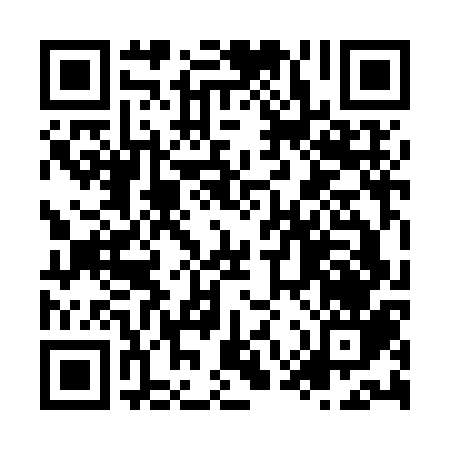 Ramadan times for Binzhou, ChinaMon 11 Mar 2024 - Wed 10 Apr 2024High Latitude Method: Angle Based RulePrayer Calculation Method: Muslim World LeagueAsar Calculation Method: ShafiPrayer times provided by https://www.salahtimes.comDateDayFajrSuhurSunriseDhuhrAsrIftarMaghribIsha11Mon4:584:586:2512:183:386:126:127:3312Tue4:574:576:2412:183:396:136:137:3413Wed4:554:556:2212:183:396:146:147:3514Thu4:544:546:2112:173:406:156:157:3615Fri4:524:526:1912:173:406:156:157:3716Sat4:514:516:1812:173:406:166:167:3817Sun4:494:496:1612:163:416:176:177:3918Mon4:484:486:1512:163:416:186:187:4019Tue4:464:466:1312:163:426:196:197:4120Wed4:444:446:1212:163:426:206:207:4221Thu4:434:436:1012:153:436:216:217:4322Fri4:414:416:0912:153:436:226:227:4423Sat4:404:406:0712:153:436:236:237:4524Sun4:384:386:0612:143:446:246:247:4625Mon4:364:366:0412:143:446:256:257:4726Tue4:354:356:0312:143:446:256:257:4827Wed4:334:336:0112:133:456:266:267:4928Thu4:314:316:0012:133:456:276:277:5029Fri4:304:305:5812:133:456:286:287:5130Sat4:284:285:5712:133:466:296:297:5331Sun4:264:265:5512:123:466:306:307:541Mon4:254:255:5412:123:466:316:317:552Tue4:234:235:5212:123:466:326:327:563Wed4:214:215:5112:113:476:336:337:574Thu4:204:205:4912:113:476:346:347:585Fri4:184:185:4812:113:476:346:347:596Sat4:164:165:4612:113:486:356:358:007Sun4:154:155:4512:103:486:366:368:018Mon4:134:135:4312:103:486:376:378:029Tue4:114:115:4212:103:486:386:388:0310Wed4:094:095:4012:093:486:396:398:05